LllFédération Française de Spéléologie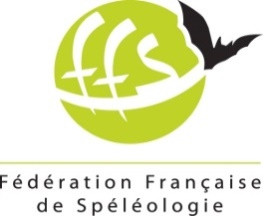 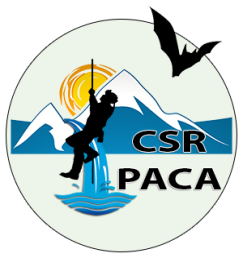 Comité Régional de SpéléologieProvence Alpes Côte d’AzurRéunion du Conseil d’Administration du 12 octobre 2019  A La Valette du Var (83)Procès-verbalPrésents :CHEVRIER Sidonie   GUY Jérôme   LATY DenisLEGARCON AnnieLEGARCON Raymond, Président d’honneurMADELAINE Éric   PAUL Catherine   TAINTON Hervé Excusés : CHAPUT Alexandre BERTOCHIO PhilippeBESSUEILLE PatrickDELERY Pierre    DUROC Raoul    FRANK Dominique    GARCIA Jean-Marc    LELAN Viviane   MAURIZOT Jean   PAUL Marcel   PREVOST FranckPASCOUET Jean-ClaudePASCOUET PatriciaRICOU-CHARLES Michel   RADECKI Michel (pouvoir)   ROUDAUT André   SERGUIER Christian (pouvoir)   ZAPPELLI AlexandreMembres votants : 5 présents, 1 pouvoirsAccueil 14h	14h30 : ouverture.Introduction HervéQuestion de présence/localisation…Retour congres<Demander notes a Hervé>Nouvelles des CDSCDS 83 - EDSC83: redémarrage avec un groupe de 9 jeunes dont 4 nouveaux. 1ére séance a eu lieu à Ampus le 28 septembre. Même fonctionnement que l'année dernière. Prêt du matos individuel complet via une convention de prêt avec la famille. A charge au jeune de le gérer: nettoyage, stockage, préparation, charge batterie etc. 9 à 10 séances sur l'année prévue avec un camp en fin de printemps.- Le Conseil départemental nous a sollicité pour d'une 3éme saison Passsport découverte. Mini stages multi activités de 2 jours sur les vacances scolaires, gratuits pour les 12-16ans. Activité spéléo gérée par le CDS83 avec l'emploi des BEES du département. Financement par un marché direct passé entre le CD83 et le CDS.- Dispositif eaux souterraines se poursuit avec 2 nouveaux collèges : Besse sur Issole et Saint Maximin. De nouveaux profs sont intéressé par la mise en place de classes spéléo, Gros travail de Fabrice MOURAU sur ce sujet. Projet d'extension aux lycées sur une thématique acoustique chauves-souris ou suivi atmosphère des cavités,- Bâtisse de la Cayre: La convention est en passe d'être renouvelée avec l'ONF pour une durée de 12 ans. 6 ans gratuit et une redevance de 400€/ans au-delà. Passée avec la FFS représentée par le CDS 83. Cogestion envisagée et à mettre en place avec le CDS13 via une convention interdépartementale.- APPB en cours de mise en place sur la grotte de Truebis pour enjeux chiro. Consécutif à des compensations financières pour des travaux sur le Faron. Distance 13km. CDS83 fait partie du GT qui met en place cet APPB. L'objectif est de défendre le libre accès à la cavité hors période d'enjeu et d'obtenir la cogestion du site avec le GCP certainement. Dossier compliqué.- Etude chiro de la grotte du blé en bord de mer en cours. Fait suite à un positionnement du CDS83 sur un appel à projet du Parc National de Port Cros. Financement de 6000€ sur cette étude pour le chiroptérologue, les pros qui l'accompagne et une petite marge pour le CDS.- L'action handicap avec des personnes tétra et paraplégiques s'est déroulée en mai. Superbe moment d'échange. Grosse logistique. Un film réalisé par Thierry Lamarque est en ligne. CDS 06 : secours sur Margua Italien ; actions Edumed (1 journée formation profs ; CIV, St Vallier) ; stage Environnement Daluis CDS 13 : EDS 8 à 10 nouveaux ce mois (à partir de 8 ans) ; collège Aubagne.  Projets de dépollution/réhabilitation ; Aven de la Bégude) ; projet facsimile CosquerCDS 04, 05, 13, 84 : pas de nouvelles.Nouvelles du président :<Demander notes a Hervé>Retour sur le CA-FFS de septembreOuverture cote certif Progrès sur dossier ACMDTN : plus que 4 postes à la fédé.Discussions sur base de donnée cavités fédéraleGT créé pour gestion CNDS Sentiers karstiques : dénomination déposée par la FFS ? oui c’est acté.Stage Archéo : Sept à l’ASPA : 12 personnes, A améliorer : préparation un peu tardiveBons points : Super intéressant/sympa ; Organisé par 3 femmesAttention demandes autorisation DREAL/ministère de la cultureCR à venirService civique « sentiers karstiques », toujours en discussion avec CDOS-83, localise au CDOS à Toulon, 8 mois.Embauche, (cf résumé HV), via un groupement d’employeurs (CDOS)…Siège social à Ollioules => en course-pass jeunes (lycée)  - la région est inscrite, il faut faire le pub auprès des jeunes des clubs« prix Devoluy -1000 » : Alain Franco donne 1500 euros pour le 1er trou 1000, Finances et AidesPoint Financier – recettes 2019Bien meilleur que ce que nous avions craint :	CNDS : 12000 (5000 formation, 5000 développement de l’activité, 2000 ETR)Région : 6000Apres notification de ces aides, le secrétaire, début septembre, a lancé un appel demandes d’aides aux projets et aux stages. Demandes d’aides Stages et Actions 2019Stages : 15 demandes reçues, pour environ 3000 euros à ce jour. La moitié seulement sont complètes. Toutes sont recevable, elles seront réglées au fur et à mesure de la réception des documents manquants.Actions : Seule demande 2019 : Spelimages (non formalisée)Restent quelques demandes acceptées en 2018 pour des actions non encore réalisées/finalisées.Commissions : Stages Albion, photo, CPT, BioDemandes de subvention CR 2020 : organisation et calendrierLe dossier est initialisé sur le portail région, les documents administratifs sont prêts. Reste à faire :Le plan d’actions 2020Le budget prévisionnel 2020Le secrétaire va solliciter les CDS avant de boucler ces documents.Nouvelles des commissionsEDS : réunion lancée par Doumdoum, date à fixer.Environnement : 	Pb de « compensations » : 06 (Mouliere), 83 (Truebis)	Question sur la déclinaison locale de la convention nationale FFS-CENScientifique : 	Proposition pour une rencontre des commissions scientifiques de la région, inviter Josiane Lips et Alain Gresse.<demander CR a Alex>Agenda (à envoyer rapidement sur la liste csr_paca) :AG CSR :  4 avril (dernier samedi) [Éric fait appel aux CDS]CA 15 févrierBureau élargi 16 décembre 19h (aides)Cérémonie médailles : Aubagne, nov/dec.Élections 2020 (CSR, FFS) – appel au niveau des vœuxSpélimages : 23-24 nov.Colloque désob [Recherches et Exploration] Mars 2021 [Éric -> csd06 ?]St-Vallier, 250 personnes ?Réunion grande région : 12 janvier Aix (à confirmer)Rassemblement région : ~15 juin Devoluy	Stage photo 1-2 février à l’AspaStage mixité 2-3 novembre 2019 a La CayreMixité juin 2020 Annot ?Questions diversesMailist région Paca : créée et gérée par la FFS (vérifier le mode de mise a jour). Modérée par 2 spéléos locaux. Mode d’utilisation a définir.